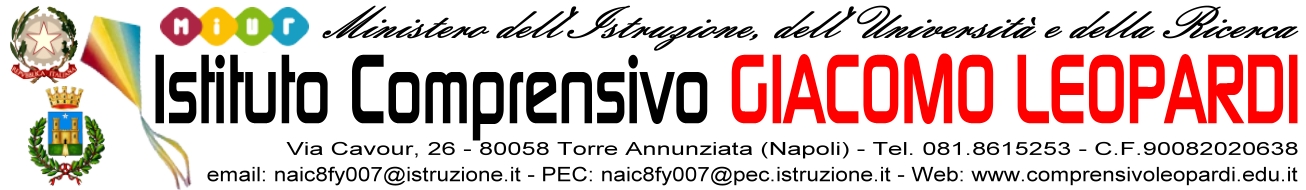 DICHIARAZIONE SOSTITUTIVA DI CERTIFICAZIONE(art. 46 DPR 445/2000 e successive modificazioni)…l… sottoscritt…………………………………………………………nat..a…………………………………………..il……………… residente a…………………………………………..via………………………………………..n…….telefono fisso……………………………………… cellulare……………………………………………………………consapevole che in caso di falsa dichiarazione verranno applicate le sanzioni previste dal Codice Penale e che, inoltre, la falsa dichiarazione comporta la decadenza del beneficio ottenuto sulla base della dichiarazione non veritieraD I C H I A R A di essere nato/ a in ………………………………………………………………………..il ………………………….Di essere residente in …………………………………………………………………………………………………..Di essere domiciliato presso……………………………………………………………………………………………Di essere cittadino/a italiano/a secondo le risultanze del Comune di …………………………………………………(per i residenti all’estero se nati in Italia indicare il Comune di nascita se nati all’estero precisare a quale tutolo siano cittadini italiani.Di godere dei diritti politici;Di non aver riportato condanne penali  e di non essere destinatario di provvedimenti che riguardano l’applicazione di misure di sicurezza  e di m9isure di prevenzione, di decisioni civili e di provvedimenti amministrativi iscritti nel casellario giudiziario ai sensi della vigente normativa,Di non essere a conoscenza di essere sottoposto a procedimenti penaliDi essere ………………………………. (indicare lo stato civile).Di essere nella seguente posizione agli effetti militari ………………………………………………………………...Che la famiglia anagrafica si compone delle seguenti persone:Di essere in possesso del seguente titolo di studio …………………………………………….conseguito il ……………………………rilasciato da…………………………………………. votazione…………………………Di essere in possesso del seguente codice fiscale……………………………………………………………………..di prestare  servizio nel corrente anno scolastico in altre scuole come sotto specificato:presso ________________________ dal_____________ al_____________ n. _______ ore sett.li classe di concorso…………………….11) di avere effettuato l’ultimo servizio nell’anno scolastico……………….. presso………………………………….ai fini della maturazione e/o liquidazione  delle ferie  di trovarsi al   (  ) 1^   (  )  2^  (  )  3^   (  )  oltre il 3^           anno di servizio     (barrare la voce che interessa)Di possedere le seguenti abilitazioni: ………………………………………………………………………………………………………………………………Livello competenza lingua inglese (solo per docenti di scuola primaria) …………………………………………….Di essere/non essere in possesso della verifica dei titoli effettuata da parte dell’istituto ……..…………………………………………………(scuola capofila per i docenti)  Che la propria ASL di appartenenza è………………………………………………………………………………….Di aver partecipato ai seguenti corsi di formazione in materia di sicurezzaModulo base (ore 4) svolto presso…………………………………….………………………………………..Moduli specifici (ore 8) svolti presso……………………………….…………………………………………..Altra formazione (pronto soccorso – antincendio ecc)…………………………………………………………la seguente modalità di pagamento per l’accredito degli emolumenti:Codice ibanBanca/posta……………………………………………………Agenzia…………………………………………………di esercitare la libera professione ( per l’attività di…………………………………………………………..) e pertanto ai sensi dell’art 508 comma 15 l’autorizzazione alla S.V. come da modello allegato;di non poter assumere servizio  per il seguente motivo:interdizione anticipata per gravi complicanze della maternità d.Lvo n. 151/01,congedo obbligatorio per maternità,per mandato amministrativo regionale o parlamentare etc. presso………………………………………. Non retribuito,per aspettativa non retribuita per carica sindacale conferita dal Comune di…………………………………..per dottorato di Ricerca/borsa di studio presso…………………………………………………………………altro……………………………………………………………………………………………………………..di aver diritto alla riduzione di orario per allattamento avendo un/una figlio/a nat__ il ………………………………………e pertanto inferiore a un anno,di fruire ad oggi dell’indennità di maternità giornaliera ai sensi dell’art 22 del D.Lvo 151/2001 retribuita dalla Direzione Territoriale dell’Economie e delle Finanze di……………………………………….. a seguito di contratto stipulato dall’Istituto……………………………. con copertura giuridica fino al……………………………………essere stato messo a conoscenza degli adempimenti da porre in essere ai fini previdenziali ed assistenziali ;essere stato messo a conoscenza  degli adempimenti inerenti la possibilità di esercitare il diritto di riscattare/o ricongiungere periodi o servizi ,di avere ricevuto l’informativa inerente al trattamento dei dati personali, cosi come previsto dall’art. 13 del D.lvo 30.06.2003 n. 196 e successive modificazioni;di aver preso visione della pubblicazione sul sito WEB della scuola, del codice di comportamento dei dipendenti pubblici;Comunica inoltre: Indirizzo posta elettronica_____________________@_____________________________________Indirizzo Posta elettronica certificata___________________________________________________Infine si impegna a comunicare  tempestivamente qualsiasi modificazione che dovesse intervenire in itinere rispetto a quanto dichiarato con il presente modelloSi allegano in  copia : documento di identità  e codice fiscaleTorre Annunziata, ………………………						(il/la dichiarante)								_____________________________n.d’ord.COGNOME E NOMENASCITANASCITARAPPORTO CON IL DICHIARANTEn.d’ord.COGNOME E NOMELUOGODATARAPPORTO CON IL DICHIARANTE